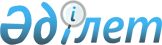 Об утверждении Реестра должностей государственных служащих
					
			Утративший силу
			
			
		
					Указ Президента Республики Казахстан от 7 марта 2013 года № 523. Утратил силу Указом Президента Республики Казахстан от 29 декабря 2015 года № 150      Сноска. Утратил силу Указом Президента РК от 29.12.2015 № 150 (вводится в действие с 01.01.2016).      Примечание РЦПИ!

      Настоящий Указ вводится в действие с 26 марта 2013 года.Подлежит опубликованию в Собрании

актов Президента и Правительства

Республики Казахстан       

      В соответствии с пунктом 2 статьи 7 Закона Республики Казахстан от 23 июля 1999 года «О государственной службе» ПОСТАНОВЛЯЮ:



      1. Утвердить прилагаемый Реестр должностей государственных служащих.



      2. Предоставить право государственным органам к наименованиям должностей, указанным в Реестре должностей государственных служащих, применять специальные дополнительные наименования, характеризующие специфику их деятельности.



      3. Правительству Республики Казахстан, государственным органам в установленном законодательством Республики Казахстан порядке принять меры, вытекающие из настоящего Указа.



      4. Внести изменения в следующие указы Президента Республики Казахстан:



      1) в Указе Президента Республики Казахстан от 29 декабря 1999 года № 317 «Об утверждении Реестра должностей политических государственных служащих и Правил наложения дисциплинарных взысканий на политических государственных служащих» (САПП Республики Казахстан, 1999 г., № 58, ст. 559; 2002 г., № 18, ст. 196; № 32, ст. 339; 2003 г., № 20, ст. 201; 2004 г., № 19, ст. 234; № 21, ст. 265; № 33, ст. 439; 2005 г., № 27, ст. 329; № 30, ст. 380; 2006 г., № 23, ст. 229; № 39, ст. 429; 2007 г., № 43, ст. 499; 2008 г, № 9, ст. 89; 2010 г., № 2, ст. 12; № 51, ст. 466; 2011 г., № 19, ст. 229; № 37, ст. 438; 2012 г., № 35, ст. 457; № 58, ст. 793):



      заголовок изложить в следующей редакции:

      «Об утверждении Правил наложения дисциплинарных взысканий на политических государственных служащих»;



      пункт 1 изложить в следующей редакции:

      «1. Утвердить прилагаемые Правила наложения дисциплинарных взысканий на политических государственных служащих»;



      2) в Указе Президента Республики Казахстан от 28 декабря 2007 года № 501 «О мерах по оптимизации должностей государственных служащих» (САПП Республики Казахстан, 2007 г., № 49, ст. 599; 2008 г., № 9, ст. 89; 2009 г., № 12, ст. 69; 2010 г., № 51, ст. 466; 2011 г., № 37, ст. 438; № 52, ст. 710; 2012 г., № 42, ст. 551; № 58, ст. 793): 



      пункт 1 исключить.



      5. Контроль за исполнением настоящего Указа возложить на Администрацию Президента Республики Казахстан.



      6. Настоящий Указ вводится в действие с 26 марта 2013 года.      Президент

      Республики Казахстан                       Н.Назарбаев

УТВЕРЖДЕН         

Указом Президента    

Республики Казахстан   

от 7 марта 2013 года № 523 

Реестр должностей государственных служащих      Сноска. Реестр с изменениями, внесенными указами Президента РК от 13.03.2014 № 767; от 17.06.2014 № 837; от 28.07.2014 № 869 (вводится в действие по истечении десяти календарных дней после дня его первого официального опубликования); от 29.08.2014 № 900; от 18.06.2015 № 40. 

Политические государственные должности

Премьер-Министр Республики Казахстан, его первый заместитель и заместители

Государственный секретарь Республики Казахстан

Руководитель Администрации Президента Республики Казахстан, его первый заместитель и заместители

Председатель и члены Конституционного Совета Республики Казахстан

Председатель, заместитель Председателя, секретарь и члены Центральной избирательной комиссии Республики Казахстан

Помощник Президента - Секретарь Совета Безопасности Республики Казахстан, его первый заместитель и заместители

Председатель Высшего Судебного Совета Республики Казахстан

Председатель и члены Счетного комитета по контролю за исполнением республиканского бюджета

Начальник Канцелярии Президента Республики Казахстан, его заместители

Помощники Президента Республики Казахстан

Советники Президента Республики Казахстан

Руководители государственных органов, непосредственно подчиненных и подотчетных Президенту Республики Казахстан, их первые заместители и заместители

Министры Республики Казахстан, их первые заместители и заместители

Акимы областей, столицы и города республиканского значения, их первые заместители и заместители

Чрезвычайные и Полномочные Послы Республики Казахстан

Руководитель Канцелярии Премьер-Министра Республики Казахстан, его заместители

Уполномоченный по правам человека

Заведующие отделами и руководители иных структурных подразделений Администрации Президента Республики Казахстан, их первые заместители и заместители

Руководители центральных исполнительных органов, не входящих в состав Правительства Республики Казахстан, их первые заместители и заместители

Специальные представители Президента Республики КазахстанДиректор Библиотеки Первого Президента Республики Казахстан - Лидера Нации, исполнительный директор, заместители директора

Директор Архива Президента Республики Казахстан, его заместители

Директор Музея Первого Президента Республики Казахстан, его заместители

Директор «Службы центральных коммуникаций», его заместители

Директор республиканского государственного учреждения "Қоғамдық келісім"

Руководители аппаратов Сената и Мажилиса Парламента Республики Казахстан и их заместители

Государственные инспекторы структурного подразделения Администрации Президента Республики Казахстан

Акимы городов, являющихся административными центрами областей

Руководитель Медицинского центра Управления делами Президента Республики Казахстан и его заместители 

Административные государственные должности 

Корпус «А» 

Категория 1

Ответственные секретари центральных исполнительных органов

Руководители аппаратов Конституционного совета, Управления делами Президента Республики Казахстан, Центральной избирательной комиссии Республики Казахстан, Счетного комитета по контролю за исполнением республиканского бюджета, руководитель Департамента по обеспечению деятельности судов при Верховном Суде Республики Казахстан (аппарата Верховного Суда Республики Казахстан)

Руководители аппаратов акимов областей, столицы и города республиканского значения

Руководители аппаратов центральных исполнительных органов, в которых не введена должность ответственного секретаря, руководитель Национального центра по правам человека

Заместители руководителя Департамента по обеспечению деятельности судов при Верховном Суде Республики Казахстан (аппарата Верховного Суда Республики Казахстан)

Заведующие секторами Администрации Президента Республики Казахстан

Руководители «Руководители структурных подразделений аппаратов палат Парламента Республики Казахстан, Канцелярии Премьер-Министра Республики Казахстан, Конституционного Совета Республики Казахстан, Управления делами Президента Республики Казахстан, Центральной избирательной комиссии Республики Казахстан, Счетного комитета по контролю за исполнением республиканского бюджета, Агентства Республики Казахстан по делам государственной службы и противодействию коррупции (за исключением подразделений, осуществляющих правоохранительную деятельность), Департамента по обеспечению деятельности судов при Верховном Суде Республики Казахстан (аппарата Верховного Суда Республики Казахстан)

      Заместители руководителей структурных подразделений Агентства Республики Казахстан по делам государственной службы и противодействию коррупции (за исключением подразделений, осуществляющих правоохранительную деятельность)

Заместители руководителей территориальных органов Агентства Республики Казахстан по делам государственной службы и противодействию коррупции - председатели дисциплинарных советов Агентства Республики Казахстан по делам государственной службы и противодействию коррупции в областях, столице, городе республиканского значения

Председатели комитетов центральных исполнительных органов

Руководитель Хозяйственного управления Парламента Республики Казахстан и его заместители

Акимы городов областного значения (за исключением акимов городов, являющихся административными центрами областей), районов областей и районов в городах 

Категория 2

Председатели и члены ревизионных комиссий областей, столицы, города республиканского значения 

Корпус «Б» 

Группа категорий А 

Администрация Президента Республики Казахстан

Категория А-1Инспектор

Категория А-2Консультант

Категория А-3Эксперт

Категория А-4Референт 

Группа категорий В 

Аппараты палат Парламента Республики Казахстан

Канцелярия Премьер-Министра Республики Казахстан

Департамент по обеспечению деятельности судов при Верховном

Суде Республики Казахстан (аппарат Верховного Суда Республики Казахстан)

Аппарат Конституционного Совета Республики Казахстан

Управление делами Президента Республики Казахстан

Аппарат Центральной избирательной комиссии Республики Казахстан

Счетный комитет по контролю за исполнением республиканского бюджета

Агентство Республики Казахстан по делам государственной службы и

противодействию коррупции»

Категория В-1Заместитель руководителя структурного подразделения

Категория В-2Помощник, советник Премьер-Министра Республики Казахстан

Помощник, советник Председателя Палаты Парламента Республики Казахстан

Помощник, советник Председателя Верховного Суда Республики Казахстан

Помощник, советник Председателя Конституционного Совета Республики Казахстан

Помощник, советник Председателя Центральной избирательной комиссии Республики Казахстан

Главный инспектор Канцелярии Премьер-Министра Республики Казахстан, Управления делами Президента Республики Казахстан

Руководитель управления, главный инспектор Агентства Республики Казахстан по делам государственной службы и противодействию коррупции

Категория В-3Помощник, советник Заместителя Премьер-Министра Республики Казахстан

Помощник, советник Руководителя Канцелярии Премьер-Министра Республики Казахстан

Помощник, советник Управляющего делами Президента Республики Казахстан, председателей Счетного комитета по контролю за исполнением республиканского бюджета, Агентства Республики Казахстан по делам государственной службы и противодействию коррупции

Помощник заместителя Председателя Палаты Парламента Республики Казахстан

Помощник руководителя аппарата Палаты Парламента Республики Казахстан

Помощник руководителя аппарата Верховного Суда Республики Казахстан

Заведующий сектором

Главный консультант

Категория В-4Главный эксперт

Помощник депутата Парламента Республики Казахстан

Категория В-5Эксперт 

Группа категорий С 

Органы, непосредственно подчиненные и подотчетные

Президенту Республики Казахстан

Центральные исполнительные органы

Национальный центр по правам человека

Ведомства центральных исполнительных органов

Загранучреждения Республики Казахстан

Категория С-1Заместитель председателя комитета центрального исполнительного органа

Директор департамента1

Посол по особым поручениям Министерства иностранных дел Республики Казахстан

Поверенный в делах

Заместитель постоянного представителя при международной организации

Генеральный консул

Советник - посланник загранучреждения      __________________

      1 Кроме ведомств центральных исполнительных органов, Национального центра по правам человека

Категория С-2Заместитель директора департамента Советник загранучреждения

Категория С-3Руководитель управления

Помощник, советник первого руководителя центрального исполнительного органа, пресс-секретарь

Первый секретарь загранучреждения

Консул - руководитель консульства

Категория С-4Главный эксперт

Советник Министерства иностранных дел Республики Казахстан

Первый секретарь Министерства иностранных дел Республики Казахстан

Второй секретарь Министерства иностранных дел Республики Казахстан и загранучреждения

Консул генерального консульства

Категория С-5Эксперт

Третий секретарь Министерства иностранных дел Республики Казахстан и загранучреждения

Вице-консул генерального консульства

Атташе Министерства иностранных дел Республики Казахстан и загранучреждения

Референт Министерства иностранных дел Республики Казахстан и загранучреждения 

Межрегиональные и областные подразделения

центральных государственных органов и их ведомств,

подразделения центральных государственных органов в столице,

городе республиканского значения

Канцелярии областных и приравненных к ним судов

Категория С-О-1Руководитель

Категория С-О-2Заместитель руководителя

Заведующий канцелярией областного и приравненного к нему суда

Заведующий секретариатом Дисциплинарного совета Агентства Республики Казахстан по делам государственной службы и противодействию коррупции

Категория С-О-3Руководитель управления 2

Руководитель структурного подразделения территориального органа Агентства Республики Казахстан по делам государственной службы и противодействию коррупции (за исключением подразделения, осуществляющего правоохранительную деятельность)

Руководитель территориального отдела - старший судебный исполнитель      _____________

      2 Вводится при штатной численности межрегионального, областного подразделения центрального государственного органа (без учета районных территориальных органов) не менее 100 единицКатегория С-О-4Руководитель отдела

Судебный исполнитель

Консультант территориального органа Агентства Республики Казахстан по делам государственной службы и противодействию коррупции

Категория С-О-5Главный специалист

Старший судебный пристав канцелярии областного и приравненного к нему суда

Категория С-О-6Ведущий специалист

Судебный пристав канцелярии областного и приравненного к нему суда 

Подразделения центральных государственных органов

и их ведомств в районах, районах в городе и городах областного

значения

Канцелярии районных и приравненных к ним судов

Категория C-R-1Руководитель районного территориального управления

Заведующий канцелярией районного и приравненного к нему суда

Категория C-R-2Заместитель руководителя районного территориального управления

Категория C-R-3Руководитель отдела районного территориального управления

Категория C-R-4Главный специалист

Старший судебный пристав канцелярии районного и приравненного к нему суда

Категория C-R-5Ведущий специалист

Судебный пристав канцелярии районного и приравненного к нему суда 

Группа категорий D 

Аппараты акимов областей,

столицы, города республиканского значения

Аппараты маслихатов областей, столицы,

города республиканского значения

Аппараты ревизионных комиссий областей, столицы,

города республиканского значения

Аппараты (секретариаты) Ассамблеи народа Казахстана областей,

столицы, города республиканского значения

Категория D-1Руководитель аппарата маслихата

Категория D-2Заместитель руководителя аппарата акима

Заместитель руководителя аппарата маслихата

Заведующий аппаратом (секретариатом) Ассамблеи народа Казахстана

Категория D-3Руководитель структурного подразделения

Помощник, советник акима области, столицы, города республиканского значения

Главный инспектор

Пресс-секретарь

Категория D-4Главный специалист

Категория D-5Ведущий специалист 

Областные исполнительные органы, исполнительные органы столицы,

города республиканского значения,

финансируемые из местного бюджета

Категория D-О-1Руководитель

Категория D-O-2Заместитель руководителя

Категория D-O-3Руководитель отдела

Категория D-О-4Главный специалист

Категория D-О-5Ведущий специалист

Категория D-О-6Специалист 

Группа категорий Е 

Аппараты акимов районов, районов в городе и городов

областного значения

Аппараты маслихатов районов

Категория Е-1Заместители акимов районов, районов в городе и городов областного значения

Категория Е-2Руководитель аппарата

Категория Е-3Руководитель структурного подразделения

Помощник, советник, главный инспектор акима района

Категория Е-4Главный специалист

Категория Е-5Ведущий специалист 

Районные исполнительные органы,

финансируемые из местного бюджета

Акимы городов районного значения, сел, поселков,

сельских округов

Категория E-R-1Акимы городов районного значения, сел, поселков, сельских округов Руководитель отдела

Категория E-R-2Заместитель руководителя отдела

Категория E-R-3Заведующий сектором

Категория E-R-4Главный специалист

Категория E-R-5Ведущий специалист 

Аппараты акимов городов районного значения, сел,

поселков, сельских округов

Категория E-G-1Заместитель акима

Категория E-G-2Руководитель структурного подразделения

Помощник, советник акима

Категория E-G-3Главный специалист

Категория E-G-4Ведущий специалист
					© 2012. РГП на ПХВ «Институт законодательства и правовой информации Республики Казахстан» Министерства юстиции Республики Казахстан
				